В.Сафонов Юбилейное посвящение Галине Ивановне Топоровой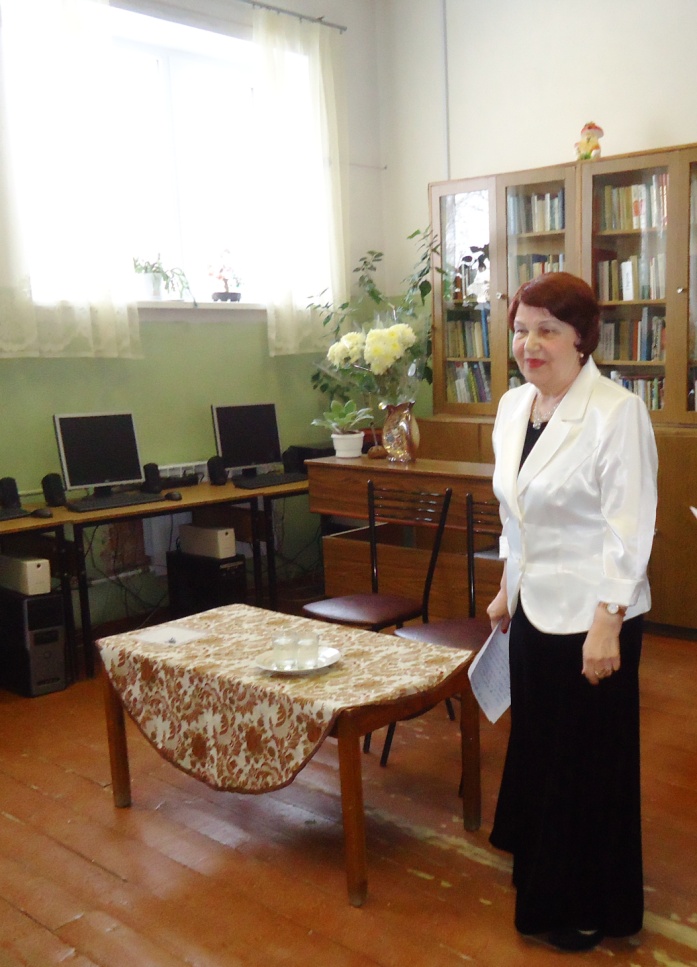 Галина Ивановна в свой юбилейВесной упивается, как соловей,И в небо возносит романсов						 рулады.Сердца замирают 				от томной услады…